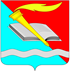 АДМИНИСТРАЦИЯ ФУРМАНОВСКОГО МУНИЦИПАЛЬНОГО РАЙОНАПОСТАНОВЛЕНИЕот   21.04   2021		        	                                                               №  259_		г. Фурманов           О внесении изменений в постановление администрации Фурмановского муниципального района от 13.04.2017 № 409 «Об утверждении административного регламента осуществления муниципального контроля в области использования и охраны особо охраняемых природных территорий Фурмановского муниципального района».          В соответствии с Федеральным законом от 06.10.2003 № 131-ФЗ «Об общих принципах организации местного самоуправления в Российской Федерации», Федеральным законом от 26.12.2008 № 294-ФЗ «О защите прав юридических лиц и индивидуальных предпринимателей при осуществлении государственного контроля (надзора) и муниципального контроля»,  руководствуясь Уставом Фурмановского муниципального района Ивановской области, ПОСТАНОВЛЯЕТ:1. Внести в приложение № 1 к постановлению администрации Фурмановского муниципального района от 13.04.2017 № 409 «Об утверждении административного регламента осуществления муниципального контроля в области использования и охраны особо охраняемых природных территорий Фурмановского муниципального района» следующие изменения:1.1. В разделе «Административные процедуры»:1.1.1. Пункт 2.3.10 ч. 2.3 «Подготовка к проведению проверки» читать в следующей редакции: «В случае необходимости при проведении проверки в отношении субъекта малого предпринимательства получения документов и (или) информации в рамках межведомственного информационного взаимодействия, проведение проверки может быть приостановлено руководителем (заместителем руководителя) органа муниципального контроля на срок, необходимый для осуществления межведомственного информационного взаимодействия, но не более чем на десять рабочих дней. Повторное приостановление проведения проверки не допускается.».2. Настоящее постановление вступает в силу со дня официального опубликования.3. Опубликовать настоящее постановление в Вестнике администрации Фурмановского муниципального района и Совета Фурмановского муниципального района, разместить на официальном сайте Фурмановского муниципального района.4. Контроль за исполнением настоящего постановления возложить на председателя комитета по муниципальному контролю администрации Фурмановского муниципального района.Глава Фурмановскогомуниципального района                                                          Р. А. СоловьевА. Е. Смирнов2-20-20     